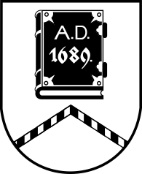 ALŪKSNES NOVADA PAŠVALDĪBAZEMES LIETU KOMISIJASĒDE Nr. 4828.12.2023. plkst.8:30Dārza ielā 11, Alūksnē, Alūksnes novadā, 2.stāvs, 216. telpaDarba kārtībā:Par nekustamā īpašuma lietošanas mērķa maiņu zemes vienībai ar kadastra apzīmējumu 3642 009 0082, “Vīteri”, Strautiņi, Alsviķu pagasts, Alūksnes novads. [..]Sēde no 2. līdz 6 jautājumam, pasludināta par slēgtu, pamatojoties uz Pašvaldību likuma 27.panta ceturto daļu, izskatāmie jautājumi satur ierobežotas pieejamības informāciju.Sēdes slēgtajā daļā tiks izskatīti:2 iesniegumi par zemes ierīcības projekta apstiprināšanu.1 iesniegums par zemes ierīcības projekta nosacījumu izsniegšanu.1 iesniegums par nekustamā īpašuma adreses un nosaukuma maiņu.